    ҠАРАР					           	           ПОСТАНОВЛЕНИЕ    30 май 2018 й.                         №38                              30 мая 2018 г.О внесении изменений в постановление №13  от 13 марта 2014 г. «Об утверждении Положения об оплате труда главы сельского поселения, муниципальных служащих и работников, осуществляющих техническое обеспечение администрации сельского поселения Мичуринский сельсовет  муниципального района Шаранский район Республики Башкортостан» В  целях реализации Постановления Правительства Республики Башкортостан от 28.05.2018 № 2340 «О внесении изменений в нормативы  расходов на оплату труда в органах местного самоуправления в Республике Башкортостан», постановляю:    1.   Внести изменения в постановление №13  от 13 марта 2014 г. «Об утверждении Положения об оплате труда главы сельского поселения, муниципальных служащих и работников, осуществляющих техническое обеспечение администрации сельского поселения Мичуринский сельсовет  муниципального района Шаранский район Республики Башкортостан», п.1 р.1 изложив в следующей редакции:      В пределах фонда оплаты труда главам сельских поселений, возглавляющим местные администрации и исполняющим полномочия представительного органа сельского поселения, помимо ежемесячного денежного вознаграждения , выплачиваются:а) ежемесячное денежное поощрение в размере двух ежемесячных денежных вознаграждений;б) единовременная выплата к отпуску в размере 2 ежемесячных денежных вознаграждений при предоставлении ежегодного оплачиваемого отпуска;в) материальная помощь в соответствии с положением  утвержденным решением Совета сельского поселения Мичуринский сельсовет муниципального района Шаранский район Республики Башкортостан №20/182 от 16.02.2018 г.     п.2 р.1 изложить в следующей редакции:     Муниципальным служащим выплачивается ежемесячное денежное поощрение в размере 2 должностных окладов. в) приложение №1 к указанным нормативам изложить в следующей редакции: (прилагается)2. Контроль за выполнением данного решения возложить на управляющего делами администрации сельского поселения Мичуринский сельсовет Низаеву А.И.3.  Настоящее решение вступает в силу с 1 мая 2018 г.Глава сельского поселения                                                       В.Н.Корочкин                                                                                                 Приложение № 1                                                                                                  к постановлению    №38 от                                                                                                  30.05.2018 г.                    Предельные нормативыразмеров должностных окладов (денежного вознаграждения) и ежемесячного денежного поощрения лиц, замещающих муниципальные должности  сельского поселения Мичуринский сельсовет муниципального района Шаранский район Республики Башкортостан(6 группа)РАЗДЕЛ 1Администрация сельского поселения Мичуринский сельсовет муниципального района Шаранский район Республики БашкортостанаБАШКОРТОСТАН РЕСПУБЛИКАҺЫШаран районымуниципаль районыныңМичурин ауыл  советыауыл  биләмәһе хакимиәте452638, Мичуринск ауылы, Урман-парк урамы ,  12тел.(34769)  2-44-48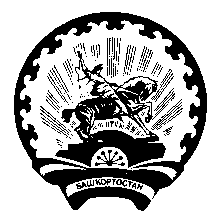 РЕСПУБЛИКА БАШКОРТОСТАН Администрация сельского поселенияМичуринский сельсоветмуниципального районаШаранский район  452638,с. Мичуринск, ул. Лесопарковая ,12  тел.(34769) 2-44-48№Наименование должностиДолжностной оклад (денежное вознаграждение), руб.1Глава сельского поселения123543Управляющий делами33234Специалист 1 категории2692